DESIGNATION DES ARBITRES	Ligue « II » Professionnel «Play Off » 	4ème   Journée « Aller » du Lundi 02 Mai 2016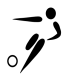 RencontreRencontreHeureTerrainArbitre1er  Assistant2ème Assistant4ème ArbitreCommissaireOBUSMO15 H 30JANDOUBA « Gazon »DJERIDI WLIDCHIBANI MOHAMEDCHABIR MOHAMEDKETAT SOFIENESAADALLAH CHOKRITANGOUR HASSENASGJS15 H 30SFAX M’HIRISELMI SADOKHERECH RAMZIKASSABI MED TAIEBCHALLOUF MOSLEMHALLOULI BOURAOUIBEN SALEM FATHIUTATFCH15 H 30SLAH EDDINE BEN HEMIDAMEDNINEGUIRAT HAYTHEMBRAHEM ELYESDHOUIOUI AHMEDBACCOUCHE MAHDISELMI MABROUKMAHFOUDH MUSTAPHA